Role DescriptionMountmaker - Object Support PreparatorAgency overview
The Museum of Applied Arts and Sciences sits at the intersection of the arts, design, science and technology and plays a critical role in engaging communities with contemporary ideas and issues. Established in 1881, the Museum includes Powerhouse Ultimo, Sydney Observatory, the Museums Discovery Centre in Castle Hill and will expand to include the Museum’s new flagship, Powerhouse Parramatta. The Museum is custodian to over half a million objects of national and international significance and is considered one of the finest and most diverse collections in Australia. The Museum of Applied Arts and Sciences is undertaking a landmark renewal program which includes the creation of Powerhouse Parramatta, the largest cultural infrastructure project since the Sydney Opera House; the expansion of the Museums Discovery Centre, Castle Hill which includes expanded storage and new research and public facilities and the renewal of the iconic Powerhouse Ultimo. Key to the renewal is the assessment and digitisation of over 380,000 objects from the Museum’s collection providing new levels of accessPrimary purpose of the roleThe role is responsible for all aspects of the Mountmaking process from planning, technical design, fabrication to installation and documentation of Mounts produced for our Exhibitions.The role supports the Senior Mountmaker with coordination, expertise and support to internal and external stakeholders, while managing, delivering and maintaining high standards, considering conservation practices, safety for the collection items, WHS practices within the directed design guidelines.Key accountabilitiesApplying knowledge of best Conservation practices and procedures to the Mountmaking process and fabrication techniques - including but not limited to metal work (TIG and MIG, soldering) and machining, timber Construction and machining, sewing, acrylic and plastic Fabrication, carving and 3d printing.Supporting the entire Mountmaking process for Exhibitions, Loans, Digitization or storage as required - from the initial planning, prioritizing and budgeting phase, ordering materials, design, fabrication, installation and documentation.Conduct combined research with the Senior Mountmaker to improve process and fabricationCollaboration with internal and External stakeholders, Exhibition Designers, Conservators, Registrars, Workshop supervisors. Attending Project team and other relevant meetings. Contribute to a diverse range of Projects, Objects and internal and external stakeholders, sometimes of sensitive natures and challenging and competing timelinesTake advice and guidance from First Nations advisers, experts and colleagues regarding the Mountmaking process and requirements for indigenous ObjectsAssisting Conservators and Designers by advising on structural design of MountsDocumenting the Mountmaking process - such as Install documents, sketches, images into the Organisations databaseCollaborating in WHS and Workshop compliance processes, adhering to all obligations, responsibilities and legislative requirements under current Work Health Safety (WHS) Acts and Regulations, assist with monitoring for WHS risks and hazards and regular review procedures.Make recommendations for improvement for fabrication, procedures, policies and processes in order to mitigate specific potential risks associated with the planning and management of the Mountmaking processKey challengesManage multiple projects and workloads to ensure Projects are delivered on time and on budgetCommunicate challenges and resolve competing priorities across multiple Projects with a diverse range of stakeholders, internally and externally.Proposing options regarding selection of fabrication media, methods and processes.  This requires the technical expertise to make such assessments and the ability to communicate ideas.Contributing to the provision of advice and knowledge to designers in the solution to problems of design and Conservation for object mounts.Key relationshipsInternalRole dimensionsDecision makingThe position is advised by the Senior Mountmaker of work priorities.  The Mountmaker must decide how best to meet conflicting priorities and short deadlines.  The position requires a high level of technical expertise and problem solving.Reporting lineSenior MountmakerDirect reportsN/ABudget/ExpenditureN/AKey knowledge and experienceRelevant qualifications or relevant long term experience in metal working, jewellery and fabricationObject handling experienceKnowledge and experience in multidisciplinary skills, including steel fabrication and MIG/ TIG and soldering experience, machining on lathes and mill, 3d printing, timber construction, sewing, acrylic/ plastic fabrication and carvingKnowledge of Conservation Practices and protocolsAbility to understand and visualize complex structural challenges, and provide solutions to these challengesCompetency in CAD, Microsoft office suite and other related software aiding the Mountmaking process would be an advantageEssential requirementsA Bachelor's degree in fine arts or a trade certificate in one of the related trades or relevant years of experience in a fabrication environmentCapabilities for the roleThe NSW public sector capability framework describes the capabilities (knowledge, skills and abilities) needed to perform a role. There are four main groups of capabilities: personal attributes, relationships, results and business enablers, with a fifth people management group of capabilities for roles with managerial responsibilities. These groups, combined with capabilities drawn from occupation-specific capability sets where relevant, work together to provide an understanding of the capabilities needed for the role.The capabilities are separated into focus capabilities and complementary capabilitiesFocus capabilities	Focus capabilities are the capabilities considered the most important for effective performance of the role. These capabilities will be assessed at recruitment. The focus capabilities for this role are shown below with a brief explanation of what each capability covers and the indicators describing the types of behaviours expected at each level.Focus capabilitiesComplementary capabilitiesComplementary capabilities are also identified from the Capability Framework and relevant occupation-specific capability sets. They are important to identifying performance required for the role and development opportunities. Note: capabilities listed as ‘not essential’ for this role are not relevant for recruitment purposes however may be relevant for future career development.ClusterPremier and CabinetDepartment/AgencyMuseum of Applied Arts and ScienceDivision/Branch/UnitCuratorial, Collections, Exhibitions/ Production/ WorkshopRole numberHR-1732 Classification/Grade/BandClerk Grade 3/4Senior executive work level standardsNot ApplicableANZSCO Code331211 PCAT Code1119192 Date of Approval08 October 2021Agency Websitemaas.museumWhoWhySenior MountmakerReceive overall direction and instruction and guidance from as well as providing updates on key projects, issues and priorities; keep informedConservation TeamCollaborate, take advice and provide expert advice on the Mountmaking process, fabrication and structural design, share information. Collaborate during the Object installManager Production WorkshopReceive overall direction and instruction and guidance from as well as providing updates on key projects, issues and priorities; keep informedWorkshop StaffCollaborate with Workshop Staff to ensure project deliverables are met and objects are displayed and mounted safely and appropriate.RegistrationCollaborate with to identify Object movements and locationsDirector First Nations/ First Nations Staff, CuratorsReceive advice and guidance on culturally sensitive matters and correct process regarding Mountmaking of First Nations Objects and their handling.Taking advice and guidance from advisers from other cultural backgroundsDesignersReceive Design direction, advice on structural design, collaborateCapability group/setsCapability nameBehavioural indicatorsLevel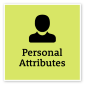 Manage SelfShow drive and motivation, an ability to self-reflect and a commitment to learningKeep up to date with relevant contemporary knowledge and practicesLook for and take advantage of opportunities to learn new skills and develop strengthsShow commitment to achieving challenging goalsExamine and reflect on own performanceSeek and respond positively to constructive feedback and guidanceDemonstrate and maintain a high level of personal motivationAdeptValue Diversity and InclusionDemonstrate inclusive behaviour and show respect for diverse backgrounds, experiences and perspectivesBe responsive to diverse cultures, backgrounds, experiences, perspectives, values and beliefsSeek participation from others who may have different backgrounds, perspectives and needsBe open to different perspectives and experiences in generating ideas and solving problemsAdapt well in diverse environmentsRespond constructively to feedback regarding observations of bias in language or behaviourIntermediate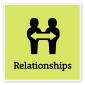 Communicate EffectivelyCommunicate clearly, actively listen to others, and respond with understanding and respectFocus on key points and speak in plain EnglishClearly explain and present ideas and argumentsListen to others to gain an understanding and ask appropriate, respectful questionsPromote the use of inclusive language and assist others to adjust where necessaryMonitor own and others’ non-verbal cues and adapt where necessaryWrite and prepare material that is well structured and easy to followCommunicate routine technical information clearlyIntermediateWork CollaborativelyCollaborate with others and value their contributionBuild a supportive and cooperative team environmentShare information and learning across teamsAcknowledge outcomes that were achieved by effective collaborationEngage other teams and units to share information and jointly solve issues and problemsSupport others in challenging situationsUse collaboration tools, including digital technologies, to work with othersIntermediate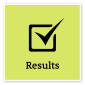 Deliver ResultsAchieve results through the efficient use of resources and a commitment to quality outcomesSeek and apply specialist advice when requiredComplete work tasks within set budgets, timeframes and standardsTake the initiative to progress and deliver own work and that of the team or unitContribute to allocating responsibilities and resources to ensure the team or unit achieves goalsIdentify any barriers to achieving results and resolve these where possibleProactively change or adjust plans when neededIntermediateThink and Solve ProblemsThink, analyse and consider the broader context to develop practical solutionsIdentify the facts and type of data needed to understand a problem or explore an opportunityResearch and analyse information to make recommendations based on relevant evidenceIdentify issues that may hinder the completion of tasks and find appropriate solutionsBe willing to seek input from others and share own ideas to achieve best outcomesGenerate ideas and identify ways to improve systems and processes to meet user needsIntermediateCapability group/setsCapability nameDescriptionLevelDisplay Resilience and CourageBe open and honest, prepared to express your views, and willing to accept and commit to changeFoundationalAct with IntegrityBe ethical and professional, and uphold and promote the public sector valuesFoundationalCommit to Customer ServiceProvide customer-focused services in line with public sector and organisational objectivesFoundationalInfluence and NegotiateGain consensus and commitment from others, and resolve issues and conflictsFoundationalPlan and PrioritisePlan to achieve priority outcomes and respond flexibly to changing circumstancesFoundationalDemonstrate AccountabilityBe proactive and responsible for own actions, and adhere to legislation, policy and guidelinesFoundational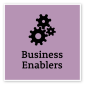 FinanceUnderstand and apply financial processes to achieve value for money and minimise financial riskFoundationalTechnologyUnderstand and use available technologies to maximise efficiencies and effectivenessIntermediateProcurement and Contract ManagementUnderstand and apply procurement processes to ensure effective purchasing and contract performanceFoundationalProject ManagementUnderstand and apply effective planning, coordination and control methodsFoundational